Årsberetning 2019forFagforbundet avd. 211, Helse Stavanger HFBehandlet av årsmøtet den 30.01.2020InnledningFagforeningens årsberetning er fagforeningens styrets rapportering til medlemmene på i hvilken grad styret har lykkes med å gjennomføre handlingsplanen som årsmøtet vedtok for perioden. Styret har i perioden hatt følgende sammensetning:Representanter til fylkeskretsens Representantskap/Fylkesmøte 	Til fylkeskretsens Fagforbundet Rogaland sitt Representantskap/Fylkesmøte har fagforeningen hatt følgende representanter:Sigve RomsloEgil OlsenAnngunn Vea-KlungtvedtAud A. MydlandToyni Line BjellandMarit Larssen, fylkesstyretMargit Glad Vistnes, fylkes pensjonisteneRepresentanter til LO lokalt –  LO StavangerAngunn Vea-Klungtvedt ,styretSigve Romslo , rep. skap.Egil Olsen,   rep. skapValgkomitéenValgkomiteen i henhold til vedtektene har bestått av:Ruth M. LimaEgil Olsen, YSTKåre Krumsvik, YHSLisbeth Holgersen, YKAMargit G. Vistnes, pensjonisteneRevisorer Til å revidere fagforeningens regnskap, har det vært følgende revisorer og vara:1: Arild Johansen2: Rein OsmundsenVara: Kari NordmarkKontorforholdForeningen har kontorlokaler i regi av arbeidsgiver i Helse Stavanger HF.AnsatteForeningen har ingen egne ansatte.ØkonomiKort oppsummering av opplysninger om regnskapet sett i forhold til budsjettet, og kommentarer dersom det er spesielle forhold som bør kommenteres. Angående budsjett og regnskap vises det til egen sak i årsmøtet. Andre eiendelerForeningen har ingen eiendeler utenom telefoner og kopimaskinBeskrivelse av fagforeningens organisasjonsområde - medlemmer og tillitsvalgte fordelt på tariffområderFagforeningen har per 31.12.2019 medlemmer og tillitsvalgte etter hovedavtalene innenfor følgende tariffområder:Medlemmer uten tariffavtaleFagforeningen har per 31.12.2019  7 medlemmer uten tariff avtale.SammendragVi hadde ikke lokale forhandlinger i åretFagforeningens klubborganisering hos ulike arbeidsgivere(jfr. vedtektenes § 11.7).Koordineringsledd - Helse VestForeningen deltar i koordineringsledd i Helse Vest RHF (jfr. vedtektenes § 12).Medlem her er Egil Olsen vara: Aud A. MydlandMøtevirksomhetenÅrsmøtet ble avholdt 30. januar 2019 og behandlet ordinære årsmøtesakerDet er avholdt 2 medlemsmøte i regi av seksjoneneDet er avholdt 10 styremøter og en styrekonferanse. Styret har behandlet 85 saker.Andre møter /samlinger i fagforeningens regi:Samling for plasstillitsvalgte og styre på Farsund Fjordhotel, FarsundStyrekonferanse i RigaSosiale aktiviteter: Foreningen har arrangert sommertur og julebord m. merkeutdelingUtvalgenes virksomhetUngdomsutvalgetForeningen har ikke klart å få et ungdomsutvalg. Vi har ungdomstillitsvalgt og nestlederAmina B. Røsvik, lederMaren Fløisvig, nestlederPensjonistutvalgetMargit Glad Vistnes, lederOddbjørn EikelandJan Erling GjøseRuth M. LimaEllen HøjbjergKirsti AanonsenRein OsmundsenSe for øvrig egen rapportSeksjonsstyret for YHSHege E. Roda, lederOddgeir ØstremInger MeltzerMaren FløisvigSeksjonsstyret for YKAMarit Larssen, lederHenrik ThislandEdel AuglendNorunn Reime EideSeksjonsstyret for YSTAnngun Vea-Klungtvedt, lederRoy KernArne SandnesIkke besattSe for øvrig egne rapporterFagforbundets og fagforeningens satsingsområder 2019Beskrivelse av fagforeningens arbeid med satsingsområdene, jfr. forbundet strategiplan og fagforeningens handlingsplan.Arbeidsliv, tariff og pensjon Fagforbundets mål 2019•	Tjenestepensjonsordninger tariffestes i flere tariffområder.•	Kunnskapen om pensjon styrkes i hele organisasjonen.•	Pensjonsreformen er evaluert.•	Alle krav om utvidelse av stilling innfris.•	En helhetlig plan for arbeidstid .Fagforeningens tiltakHolde løpende oversikt over medlemmenes tariffmessige tilknytning. Kreve drøftingsmøter om bruk av midlertidig ansettelser og bruk av bemanningsforetak jamfør lov og avtaleverk.Ha fokus på lønnsoppgjøretFremme krav etter arbeidsmiljøloven kapittel 14 for alle som ønsker utvidelse av stilling. Kreve at alle stillinger i prinsippet lyses ut som 100 prosent-stillinger.Tariffoppgjørene i de ulike avtaleområdeneDet var ikke lokale forhandlinger i Spekter –området i året..Offentlige tjenester i egenregiFagforbundets mål 2019Forhindre konkurranseutsetting og privatisering av offentlige tjenester og oppgaver..Påvirke bedriftsstyret for å motvirke konkurranseutsetting og privatisering, og synliggjøre fordeler og muligheter ved drift i egenregi. Aktiv deltagelse i debatten om kommunereformen lokalt og sentralt for å fremme Fagforbundets politikk.Tariffmakt, organisering og organisasjonsbyggingFagforbundets  mål 2019  Fagforbundets organisasjonsgrad skal øke med minst 2 %Fagforeningens tiltak Aktiv vervingYrkesfaglige kurs og konferanser- medlemsrettetFagforeningen har i løpet av året gjennomført følgende kurs og konferanser:Faglig-politisk arbeidFagforbundets mål 2019•	Engasjerte medlemmer som fremmer Fagforbundets politikk lokalt og sentraltFagforeningens tiltak•	Knytte kontakter med de politiske partier lokalt.	 •	Gjennomføre arbeidsplassbesøk, med særlig vekt på å nå yngre .Sosiale aktiviteter i fagforeningenFagforbundet avd. 211 har gjennomført sommertur samt julebord m. merkefestIvaretakelse – Verving - GjenvinningForbundets mål 2019. Fagforbundet skal øke med minst 2% innenfor Spekter helse. Fagforeningens tiltak •	Sørge for at det velges tillitsvalgte på alle arbeidsplasser i alle tariffområder der foreningen har medlemmer.•	Gjennomføre velkomstsamtale med alle nye medlemmer.•	Presentere Fagforbundet og verve medlemmer når nye virksomheter etableres.•	Følge opp medlemmer og ansatte når virksomheter blir utskilt.•	Gjennomføre arbeidsplassbesøk og etablere kontakt med medlemmer i alle yrker.•	Styrke det yrkesfaglige og yrkespolitiske tilbudet innenfor alle sektorer/områder.•	Verve yrkesaktive med høyskole- og universitetsbakgrunn.•	Ta fortløpende kontakt med alle som melder seg ut eller har kontingentrestanser.•	Sørge for at valgkomiteer tilstreber å få valgt representanter med minoritetsbakgrunn i styrer og verv jfr. § 5..MedlemsutviklingVervemål 2019 (medlemstall totalt): Måltall 125  Oppnådd 149Vervemål 2019 (medlemstall yrkesaktive): Resultat:*herunder student, elev og lærlinger		Foreningen verver godt i forhold til andre helseforetak og har over 2100 medlemmer. Vi verver godt på tross av stor «turn over» i Helse Stavanger HF. Har fått de fleste lærlingene som medlemmer.Det er tyngst å verve personer med universitetsbakgrunn. De aller fleste lærlingene i Helse Stavanger HF er medlemmer i Fagforbundet. Vi økte med 42 yrkesaktive medlemmerForeningen har aktivt deltatt med stands på Forbundsukene sommer og høst.Forbundets mål 2019• Trygge tillitsvalgte i alle ledd som verver medlemmer, bygger en solid organisasjon og       deltar i samfunnsdebatten.• Alle tillitsvalgte har gjennomført Fase 2-skolering innen 1 år etter de ble valgt. Fagforeningens tiltak•  Sørge for at tillitsvalgte deltar på skolering•  Formidle kunnskap om dagsaktuelle temaer og Fagforbundets politikk og ideologi på tillitsvalgtsamlingerKurs og konferanser TillitsvalgteAndre kurs og konferanser (Øvrige typer kurs, konferanser, seminar, opplæringstiltak med videre - som tillitsvalgte har deltatt på i regi av andre enn fagforeningen, for eksempel toppskolering og Fase 3)RepresentasjonFylkeskretsenSigve Romslo er fylkesstyremedlem i Fagforbundet Rogaland tom 31.03.19Margit Glad Vistnes er nestleder i pensjonistutvalgetMarit Larssen, medlem YKA-styret. Fra 01.04.19 YKA-leder og fylkesstyremedlemMaren Fløisvig, medlem ungdomsutvalgetAud A. Mydland, styre HTV forumAOF lokalavdelingAnngun Vea-KlungtvedtLO-StavangerAngunn Vea-Klungtvedt er styremedlemSigve Romslo medlem av representantskapetEgil Olsen medlem av representantskapetLO-Stat kartell Rogaland og AgderEgil OlsenSamvirkede FagforeningerSigve Romslo er styremedlem i Samvirkede FagforeningerStyrerepresentasjon i Styret for Helse Stavanger HFEgil Olsen , medlemAud A. Mydland ,1. varaSigve Romslo, varaToyni Line Bjelland, varaArbeidsmiljøutvalget i foretaket  - FAMUEgil Olsen, medlemAud A .Mydland  varamedlemKlinikk AMUEgil Olsen og Anngunn Vea- Klungtvedt , intern serviceAud. A. Mydland,  voksen psykiatriskAud. A. Mydland, BUPASigve Romslo, administrasjonenAnne Bjørg Dahl, kirurgiskAnnik Falkenhaug Lea, mottaksklinikkenHenriette Lura, kk-barnEdel Auglend, klinikk AOddgeir Østrem og Pål Brekke, prehospital klinikkMargot R. Byrkjedal, klinikk CSigve Romslo, klinikk hode-hals-rehab.VernetjenestenWenche Undheim,  hovedverneombudToyni Line Bjelland, hovedverneombud 50%, og prehospital klinikkAnna Louise Good,  mottaksklinikkenArnfinn Arnesen, intern serviceRepresentantskapet i Fagforbundet RogalandSigve RomsloEgil OlsenToyni Line BjellandAngunn Vea-KlungtvedtAud A. MydlandVara:Hege E. RodaRuth M. LimaAmina B. RøsvikMarit LarssenMaren FløysvigInger MeltzerHenrik ThislandMaren-Kristine Nese DamsgårdEdel AuglendWenche UndheimOddgeir ØstremArild RasmussenAnne Bjørg DahlArne SandnesAmmal Keyse MohamedSamhandlingsutvalgetKari Salte EriksenStillingsutvalgetSigve RomsloTransportutvalgetEgil OlsenUtbygging nytt sykehusEgil OlsenAvslutningStyrets avsluttende betraktninger på aktiviteten i året som gikk, herunder resultat av gjennomført aktivitet.Stavanger 30. januar 2020FagforeningsstyretNavnOrganisatorisk frikjøp*LederSigve RomsloNestlederToyni Line BjellandOpplæringsansvarligAnngunn Vea-KlungtvedtKassererArild Rasmussen20%Seksjonsleder YHSAud A. MydlandSeksjonsleder YSTAnngunn Vea-KlungtvedtSeksjonsleder YKAMarit LarssenStyremedlem HTVEgil OlsenUngdomstillitsvalgtAmina B. RøsvikPensjonisttillitsvalgtMargit Glad VistnesStyremedlem Oddgeir ØstremWeb.koordinatorAud A. Mydland10%Bankinnskudd  31.12.2018Bankinnskudd  31.12.2019Egenkapital 31.12.2018Egenkapital 31.12.2019 Verdi av fast eiendom (hytter, feriehjem, aksjer i eiendom, stiftelser etc.)1619720,671742135,05ingenTariffområdeAntall medlemmerAntall tillitsvalgteSpekter 100136040Spekter 024      4  1ArbeidsgiverTariffområdeNavn på klubbleder (hovedtillitsvalgt/tillitsvalgt med tilsvarende funksjon)Klubbstyre (JA/NEI)Helse Stavanger HFSpekterEgil Olsen           HTVHelse Stavanger HFSpekterSigve Romslo     HTVHelse Stavanger HFSpekterAud A. Mydland  HTV		Type kurs/konferanseAntall deltakereAntall studietimerDato gjennomførtRegistrert i AOFKonferanse for plasstillitsvalgte3224August 2019xMedlemstall totaltMedlemstall totaltMedlemstall totaltMedlemstall totaltMedlemstall totaltMedlemstall totaltMedlemstall yrkesaktiveMedlemstall yrkesaktiveMedlemstall yrkesaktiveMedlemstall yrkesaktive01.01.1901.01.1931.12.1931.12.1931.12.1931.12.1901.01.1901.01.1931.12.19:31.12.19:2061206121162116211621161328132813701370Unge medlemmer* Unge medlemmer* YHSYHSYSTYSTYKKOYKKOYKAYKA01.01.31.12.01.01.31.12.01.01.31.12.01.01.31.12.01.01.31.12.28230785288721921900257264	Type kurs:Antall TV gjennomførtDato gjennomførtRegistrert i AOFFase 1	8xFase 2	2xTemakurs i turnus4xType kurs ArrangørAntall deltakereDato gjennomført  Sigve Romslo                 Fagforeningsleder           Toyni Line Bjelland    Anngun Vea-KlungtvedtNestlederOpplæringsansvarlig og YSTArild RasmussenkassererOddgeir Østremstyremedlem          Hege E. Roda           Marit LarssenLeder YHSLeder YKA          Amina B. Røsvik       Margit Glad VistnesUngdomstillitsvalgtPensjonisttillitsvalgt            Egil OlsenStyremedlem HTV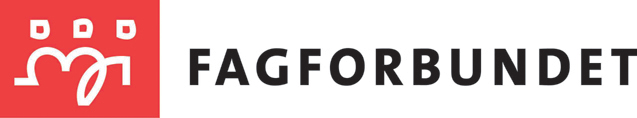 